         JUGGAMMA ПОДБОРОДОЧНЫЕ РЕМНИ К ЗАЩИТНЫМ КАСКАМ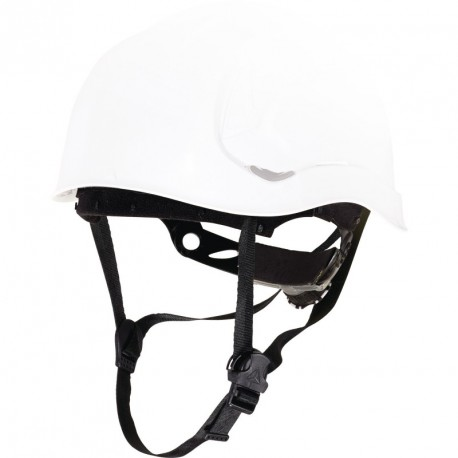 Цвет: черныйРазмер:регулируемыйСПЕЦИФИКАЦИЯПодбородочные ремни с 3-мя точками крепления к оголовью защитных касок. Система автоматического разъединения с каской. Аксессуар для защитных касок GRANITE PEAK и GRANITE WIND. В одной упаковке -  5 ремней.